Согласно приказа Министерства здравоохранения  Российской Федерации от 28.01.2021 № 29н на период с 01.04.2021 до 01.04.2027 установлены: правила проведения обязательных предварительных и периодических медосмотров работников; перечень противопоказаний к осуществлению работ с вредными и (или) опасными производственными факторами, а также работ, при выполнении которых проводятся медосмотры.Осмотры касаются сотрудников, занятых на работах с вредными и (или) опасными условиями труда (в т. ч. на подземных работах), на работах, связанных с движением транспорта, а также сотрудников организаций пищевой промышленности, общепита и торговли, водопроводных сооружений, медорганизаций и детских учреждений.Предварительные осмотры проводятся при поступлении на работу. Цель — определить соответствие состояния здоровья кандидата поручаемой ему работе. Периодические осмотры проводятся для наблюдения за состоянием здоровья работников, своевременного выявления начальных форм профзаболеваний, ранних признаков воздействия вредных и (или) опасных производственных факторов, трудового процесса на состояние здоровья. Цель — сформировать группы риска развития профзаболеваний и выявить противопоказания к отдельным видам работ.В состав врачебной комиссии включен врач-профпатолог, а также врачи, прошедшие повышение квалификации или имеющие сертификат по профпатологии.Старший помощник прокурора городамладший советник юстиции                                                                      Н.А. ВехаСОГЛАСОВАНОИ.о. прокурора городасоветник юстиции                                                                           П.А. Кузьменко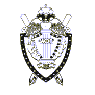 